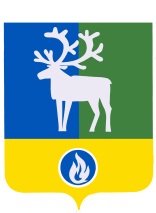 БЕЛОЯРСКИЙ РАЙОНХАНТЫ-МАНСИЙСКИЙ АВТОНОМНЫЙ ОКРУГ – ЮГРААДМИНИСТРАЦИЯ БЕЛОЯРСКОГО РАЙОНАКОМИТЕТ ПО ФИНАНСАМ И НАЛОГОВОЙ ПОЛИТИКЕ АДМИНИСТРАЦИИ БЕЛОЯРСКОГО РАЙОНАРАСПОРЯЖЕНИЕот __ декабря 2018 года                                                	                                                 № __-рО наделении главного администратора доходов бюджета Белоярского района полномочиями администратора доходов бюджета В соответствии со статьей 160.1 Бюджетного кодекса Российской Федерации от      31 июля 1998 года № 145-ФЗ, Порядком осуществления органами местного самоуправления Белоярского района и (или) находящимися в их ведении казенными учреждениями бюджетных полномочий главных администраторов доходов бюджета Белоярского района, утвержденным постановлением администрации Белоярского района от 28 августа 2017 года № 806:1. Главному администратору доходов бюджета Белоярского района -  Комитету по финансам и налоговой политике администрации Белоярского района, исполнять бюджетные полномочия администратора доходов бюджета Белоярского района (далее – администратор доходов бюджета).2. Закрепить за администратором доходов бюджета источники доходов бюджета Белоярского района (далее – бюджет района) согласно приложению 1 к настоящему распоряжению.3. Наделить администратора доходов бюджета в отношении закрепленных за ним источников доходов бюджета района следующими бюджетными полномочиями:- начисление, учет и контроль за правильностью исчисления, полнотой и своевременностью осуществления платежей в бюджет района, пеней и штрафов по ним;- взыскание задолженности по платежам в бюджет района, пеней и штрафов;- принятие решения о возврате излишне уплаченных (взысканных) платежей в бюджет района, пеней и штрафов, а также процентов за несвоевременное осуществление такого возврата и процентов, начисленных на излишне взысканные суммы, и представление поручения в орган Федерального казначейства для осуществления возврата в порядке, установленном Министерством финансов Российской Федерации (далее – Минфин России);- принятие решения о зачете (уточнении) платежей в бюджет района и представление уведомления в орган Федерального казначейства;- предоставление информации, необходимой для уплаты денежных средств физическими и юридическими лицами за муниципальные услуги, а также иных платежей, являющихся источниками формирования доходов бюджетов бюджетной системы Российской Федерации, в Государственную информационную систему о государственных и муниципальных платежах в соответствии с порядком, установленным Федеральным законом от 27 июля 2010 года № 210-ФЗ «Об организации предоставления государственных и муниципальных услуг»;- принятие решения о признании безнадежной к взысканию задолженности по платежам в бюджет района.Администратору доходов бюджета района в рамках исполнения бюджетных полномочий администратора доходов бюджета района осуществлять:Учет поступлений по закрепленным за администратором доходов бюджета района источникам доходов бюджета района в соответствии с кодами бюджетной классификации, на основании следующих документов, предоставляемых территориальным органом Федерального казначейства посредством  прикладного программного обеспечения «Система удаленного финансового документооборота» (далее - ППО «СУФД») в соответствии с приказом Минфина России:выписки из лицевого счета администратора доходов бюджета и приложений к выписке из лицевого счета администратора доходов бюджета с приложением расчетных документов;иных документов, содержащих информацию о поступлениях в бюджет района.Отражение в бюджетном учете первичных документов по администрируемым доходам бюджета района осуществляется в соответствии с Планом счетов бюджетного учета и Инструкцией по применению Плана счетов бюджетного учета, утвержденными приказом Минфина России, а также Единым планом счетов бухгалтерского учета для органов государственной власти (государственных органов), органов местного самоуправления, органов управления государственными внебюджетными фондами, государственных академий наук, государственных (муниципальных) учреждений и Инструкцией по применению Единого плана счетов бухгалтерского учета для органов государственной власти (государственных органов), органов местного самоуправления, органов управления государственными внебюджетными фондами, государственных академий наук, государственных (муниципальных) учреждений, утвержденными приказом Минфина России.Сверку отчетных данных бюджетного учета по поступлениям администрируемых доходов с данными территориального органа Федерального казначейства о поступлениях, предоставляемыми посредством ППО «СУФД», в порядке, установленном Минфином России и в сроки, необходимые для исполнения соответствующих бюджетных полномочий администратора доходов бюджета. В случае выявления расхождений между отчетными данными территориального органа Федерального казначейства и администратора доходов бюджета района устанавливаются причины несоответствия и принимаются меры по их устранению в течение текущего отчетного периода.Уточнение (выяснение) принадлежности платежей, отнесенных к невыясненным поступлениям, зачисляемым в бюджет района, путем направления в территориальный орган Федерального казначейства уведомления об уточнении вида и принадлежности платежа посредством  ППО «СУФД» в соответствии с приказом Минфина России.Принудительное взыскание с плательщика платежей в бюджет района, пеней, штрафов, через судебные органы  или судебных приставов в случаях предусмотренных законодательством Российской Федерации с доведением до плательщиков, а также до суда (мирового судьи) и (или) судебных приставов-исполнителей сведений о реквизитах счетов, значений ИНН и КПП получателя (администратора поступлений), кодов классификации доходов бюджета района и информации, необходимой для заполнения расчетных документов при перечислении средств в доход бюджета района в соответствии с порядком установленным Минфином России.Обмен информацией, связанной с осуществлением бюджетных полномочий администратора доходов бюджета района, с Комитетом по финансам и налоговой политике администрации Белоярского района посредством деловых писем в соответствии с инструкцией по делопроизводству, утвержденной распоряжением администрации Белоярского района.5. Признать утратившими силу распоряжения Комитета по финансам и налоговой политике администрации Белоярского района от 9 января 2017 года № 2-р «О закреплении за главным администратором доходов бюджета Белоярского района полномочий администратора доходов бюджета» и от 25 декабря 2017 года № 57-р «О наделении главного администратора доходов бюджета Белоярского района полномочиями администратора доходов бюджета».6. Настоящее распоряжение вступает в силу с момента подписания.7. Контроль за выполнением распоряжения возложить на заместителя председателя Комитета по финансам и налоговой политике администрации Белоярского района по доходам Азанову Т.М.Заместитель главы Белоярского района,председатель Комитета по финансам и налоговой политике администрации Белоярского района							          		   И.Ю.ГиссПриложение 1к распоряжению Комитета по финансам и налоговой политике администрацииБелоярского районаот 19 декабря 2018 года № 27-рПЕРЕЧЕНЬисточников доходов бюджета Белоярского района,закрепленных за Комитетом по финансам и налоговой политике администрации Белоярского района№ п/пКод бюджетной классификацииНаименование кода бюджетной классификацииНормативные правовые акты, являющиеся основанием для администрирования данного вида платежа1 050 1 11 02033 05 0000 120Доходы от размещения временно свободных средств бюджетов муниципальных районовБюджетный кодекс Российской Федерации от 31 июля 1998 года№ 145-ФЗ, Положение о Комитете по финансам и налоговой политике администрации Белоярского района, утвержденное решением Думы Белоярского района от 23 декабря 2009 года № 1742050 1 11 03050 05 0000 120Проценты, полученные от предоставления бюджетных кредитов внутри страны за счет средств бюджетов муниципальных районовБюджетный кодекс Российской Федерации от 31 июля 1998 года№ 145-ФЗ, Положение о Комитете по финансам и налоговой политике администрации Белоярского района, утвержденное решением Думы Белоярского района от 23 декабря 2009 года № 1743050 1 12 05050 05 0000 120Плата за пользование водными объектами, находящимися в собственности муниципальных районовБюджетный кодекс Российской Федерации от 31 июля 1998 года№ 145-ФЗ, Положение о Комитете по финансам и налоговой политике администрации Белоярского района, утвержденное решением Думы Белоярского района от 23 декабря 2009 года № 1744050 1 13 01540 05 0000 130Плата за оказание услуг по присоединению объектов дорожного сервиса к автомобильным дорогам общего пользования местного значения, зачисляемая в бюджеты муниципальных районовБюджетный кодекс Российской Федерации от 31 июля 1998 года№ 145-ФЗ, Положение о Комитете по финансам и налоговой политике администрации Белоярского района, утвержденное решением Думы Белоярского района от 23 декабря 2009 года № 1745050 1 13 01995 05 0000 130Прочие доходы от оказания платных услуг (работ) получателями средств бюджетов муниципальных районовБюджетный кодекс Российской Федерации от 31 июля 1998 года№ 145-ФЗ, Положение о Комитете по финансам и налоговой политике администрации Белоярского района, утвержденное решением Думы Белоярского района от 23 декабря 2009 года № 1746050 1 13 02995 05 0000 130Прочие доходы от компенсации затрат бюджетов муниципальных районовБюджетный кодекс Российской Федерации от 31 июля 1998 года№ 145-ФЗ, Положение о Комитете по финансам и налоговой политике администрации Белоярского района, утвержденное решением Думы Белоярского района от 23 декабря 2009 года № 1747050 1 15 02050 05 0000 140Платежи, взимаемые органами местного самоуправления (организациями) муниципальных районов за выполнение определенных функцийБюджетный кодекс Российской Федерации от 31 июля 1998 года№ 145-ФЗ, Положение о Комитете по финансам и налоговой политике администрации Белоярского района, утвержденное решением Думы Белоярского района от 23 декабря 2009 года № 1748050 1 16 18050 05 0000 140Денежные взыскания (штрафы) за нарушение бюджетного законодательства (в части бюджетов муниципальных районов)Бюджетный кодекс Российской Федерации от 31 июля 1998 года№ 145-ФЗ, Положение о Комитете по финансам и налоговой политике администрации Белоярского района, утвержденное решением Думы Белоярского района от 23 декабря 2009 года № 1749050 1 16 32000 05 0000 140Денежные взыскания, налагаемые в возмещение ущерба, причиненного в результате незаконного или нецелевого использования бюджетных средств (в части бюджетов муниципальных районов)Бюджетный кодекс Российской Федерации от 31 июля 1998 года№ 145-ФЗ, Положение о Комитете по финансам и налоговой политике администрации Белоярского района, утвержденное решением Думы Белоярского района от 23 декабря 2009 года № 17410050 1 16 33050 05 0000 140Денежные взыскания (штрафы) за нарушение законодательства Российской Федерации о контрактной системе в сфере закупок товаров, работ, услуг для обеспечения государственных и муниципальных нужд для нужд муниципальных районовБюджетный кодекс Российской Федерации от 31 июля 1998 года№ 145-ФЗ, Положение о Комитете по финансам и налоговой политике администрации Белоярского района, утвержденное решением Думы Белоярского района от 23 декабря 2009 года № 17411050 1 16 37040 05 0000 140Поступления сумм в возмещение вреда, причиняемого автомобильным дорогам местного значения транспортными средствами, осуществляющими перевозки тяжеловесных и (или) крупногабаритных грузов, зачисляемые в бюджеты муниципальных районовБюджетный кодекс Российской Федерации от 31 июля 1998 года№ 145-ФЗ, Положение о Комитете по финансам и налоговой политике администрации Белоярского района, утвержденное решением Думы Белоярского района от 23 декабря 2009 года № 17412050 1 16 90050 05 0000 140Прочие поступления от денежных взысканий (штрафов) и иных сумм в возмещение ущерба, зачисляемые в бюджеты муниципальных районовБюджетный кодекс Российской Федерации от 31 июля 1998 года№ 145-ФЗ, Положение о Комитете по финансам и налоговой политике администрации Белоярского района, утвержденное решением Думы Белоярского района от 23 декабря 2009 года № 17413050 1 17 01050 05 0000 180Невыясненные поступления, зачисляемые в бюджеты муниципальных районовБюджетный кодекс Российской Федерации от 31 июля 1998 года№ 145-ФЗ, Положение о Комитете по финансам и налоговой политике администрации Белоярского района, утвержденное решением Думы Белоярского района от 23 декабря 2009 года № 17414050 1 17 05050 05 0000 180Прочие неналоговые доходы бюджетов муниципальных районовБюджетный кодекс Российской Федерации от 31 июля 1998 года№ 145-ФЗ, Положение о Комитете по финансам и налоговой политике администрации Белоярского района, утвержденное решением Думы Белоярского района от 23 декабря 2009 года № 17415050 1 18 02500 05 0000 150Поступления в бюджеты муниципальных районов (перечисления из бюджетов муниципальных районов) по урегулированию расчетов между бюджетами бюджетной системы Российской Федерации по распределенным доходамБюджетный кодекс Российской Федерации от 31 июля 1998 года№ 145-ФЗ, Положение о Комитете по финансам и налоговой политике администрации Белоярского района, утвержденное решением Думы Белоярского района от 23 декабря 2009 года № 17416050 2 01 05010 05 0000 150Предоставление нерезидентами грантов для получателей средств бюджетов муниципальных районовБюджетный кодекс Российской Федерации от 31 июля 1998 года№ 145-ФЗ, Положение о Комитете по финансам и налоговой политике администрации Белоярского района, утвержденное решением Думы Белоярского района от 23 декабря 2009 года № 17417050 2 01 05020 05 0000 150Поступления от денежных пожертвований, предоставляемых нерезидентами получателям средств бюджетов муниципальных районовБюджетный кодекс Российской Федерации от 31 июля 1998 года№ 145-ФЗ, Положение о Комитете по финансам и налоговой политике администрации Белоярского района, утвержденное решением Думы Белоярского района от 23 декабря 2009 года № 17418050 2 01 05099 05 0000 150Прочие безвозмездные поступления от нерезидентов в бюджеты муниципальных районовБюджетный кодекс Российской Федерации от 31 июля 1998 года№ 145-ФЗ, Положение о Комитете по финансам и налоговой политике администрации Белоярского района, утвержденное решением Думы Белоярского района от 23 декабря 2009 года № 17419050 2 02 15001 05 0000 150Дотации бюджетам муниципальных районов на выравнивание бюджетной обеспеченностиБюджетный кодекс Российской Федерации от 31 июля 1998 года№ 145-ФЗ, Положение о Комитете по финансам и налоговой политике администрации Белоярского района, утвержденное решением Думы Белоярского района от 23 декабря 2009 года № 17420050 2 02 15002 05 0000 150Дотации бюджетам муниципальных районов на поддержку мер по обеспечению сбалансированности бюджетовБюджетный кодекс Российской Федерации от 31 июля 1998 года№ 145-ФЗ, Положение о Комитете по финансам и налоговой политике администрации Белоярского района, утвержденное решением Думы Белоярского района от 23 декабря 2009 года № 17421050 2 02 19999 05 0000 150Прочие дотации бюджетам муниципальных районовБюджетный кодекс Российской Федерации от 31 июля 1998 года№ 145-ФЗ, Положение о Комитете по финансам и налоговой политике администрации Белоярского района, утвержденное решением Думы Белоярского района от 23 декабря 2009 года № 17422050 2 02 20041 05 0000 150Субсидии бюджетам муниципальных районов на строительство, модернизацию, ремонт и содержание автомобильных дорог общего пользования, в том числе дорог в поселениях (за исключением автомобильных дорог федерального значения)Бюджетный кодекс Российской Федерации от 31 июля 1998 года№ 145-ФЗ, Положение о Комитете по финансам и налоговой политике администрации Белоярского района, утвержденное решением Думы Белоярского района от 23 декабря 2009 года № 17423050 2 02 27112 05 0000 150Субсидии бюджетам муниципальных районов на софинансирование капитальных вложений в объекты муниципальной собственностиБюджетный кодекс Российской Федерации от 31 июля 1998 года№ 145-ФЗ, Положение о Комитете по финансам и налоговой политике администрации Белоярского района, утвержденное решением Думы Белоярского района от 23 декабря 2009 года № 17424050 2 02 20079 05 0000 150Субсидии бюджетам муниципальных районов на переселение граждан из жилищного фонда, признанного непригодным для проживания, и (или) жилищного фонда с высоким уровнем износа (более 70 процентов)Бюджетный кодекс Российской Федерации от 31 июля 1998 года№ 145-ФЗ, Положение о Комитете по финансам и налоговой политике администрации Белоярского района, утвержденное решением Думы Белоярского района от 23 декабря 2009 года № 17425050 2 02 20087 05 0000 150Субсидии бюджетам муниципальных районов из бюджетов поселений на решение вопросов местного значения межмуниципального характераБюджетный кодекс Российской Федерации от 31 июля 1998 года№ 145-ФЗ, Положение о Комитете по финансам и налоговой политике администрации Белоярского района, утвержденное решением Думы Белоярского района от 23 декабря 2009 года № 17426050 2 02 20216 05 0000 150Субсидии бюджетам муниципальных районов на осуществление дорожной деятельности в отношении автомобильных дорог общего пользования, а также капитального ремонта и ремонта дворовых территорий многоквартирных домов, проездов к дворовым территориям многоквартирных домов населенных пунктовБюджетный кодекс Российской Федерации от 31 июля 1998 года№ 145-ФЗ, Положение о Комитете по финансам и налоговой политике администрации Белоярского района, утвержденное решением Думы Белоярского района от 23 декабря 2009 года № 17427050 2 02 20298 05 0000 150Субсидии бюджетам муниципальных районов на обеспечение мероприятий по капитальному ремонту многоквартирных домов за счет средств, поступивших от государственной корпорации - Фонда содействия реформированию жилищно-коммунального хозяйстваБюджетный кодекс Российской Федерации от 31 июля 1998 года№ 145-ФЗ, Положение о Комитете по финансам и налоговой политике администрации Белоярского района, утвержденное решением Думы Белоярского района от 23 декабря 2009 года № 17428050 2 02 20299 05 0000 150Субсидии бюджетам муниципальных районов на обеспечение мероприятий по переселению граждан из аварийного жилищного фонда, в том числе переселению граждан из аварийного жилищного фонда с учетом необходимости развития малоэтажного жилищного строительства, за счет средств, поступивших от государственной корпорации - Фонда содействия реформированию жилищно-коммунального хозяйстваБюджетный кодекс Российской Федерации от 31 июля 1998 года№ 145-ФЗ, Положение о Комитете по финансам и налоговой политике администрации Белоярского района, утвержденное решением Думы Белоярского района от 23 декабря 2009 года № 17429050 2 02 20300 05 0000 150Субсидии бюджетам муниципальных районов на обеспечение мероприятий по модернизации систем коммунальной инфраструктуры за счет средств, поступивших от государственной корпорации - Фонда содействия реформированию жилищно-коммунального хозяйстваБюджетный кодекс Российской Федерации от 31 июля 1998 года№ 145-ФЗ, Положение о Комитете по финансам и налоговой политике администрации Белоярского района, утвержденное решением Думы Белоярского района от 23 декабря 2009 года № 17430050 2 02 20301 05 0000 150Субсидии бюджетам муниципальных районов на обеспечение мероприятий по капитальному ремонту многоквартирных домов за счет средств бюджетовБюджетный кодекс Российской Федерации от 31 июля 1998 года№ 145-ФЗ, Положение о Комитете по финансам и налоговой политике администрации Белоярского района, утвержденное решением Думы Белоярского района от 23 декабря 2009 года № 17431050 2 02 20302 05 0000 150Субсидии бюджетам муниципальных районов на обеспечение мероприятий по переселению граждан из аварийного жилищного фонда, в том числе переселению граждан из аварийного жилищного фонда с учетом необходимости развития малоэтажного жилищного строительства, за счет средств бюджетовБюджетный кодекс Российской Федерации от 31 июля 1998 года№ 145-ФЗ, Положение о Комитете по финансам и налоговой политике администрации Белоярского района, утвержденное решением Думы Белоярского района от 23 декабря 2009 года № 17432050 2 02 20303 05 0000 150Субсидии бюджетам муниципальных районов на обеспечение мероприятий по модернизации систем коммунальной инфраструктуры за счет средств бюджетовБюджетный кодекс Российской Федерации от 31 июля 1998 года№ 145-ФЗ, Положение о Комитете по финансам и налоговой политике администрации Белоярского района, утвержденное решением Думы Белоярского района от 23 декабря 2009 года № 17433050 2 02 25027 05 0000 150Субсидии бюджетам муниципальных районов на реализацию мероприятий государственной программы Российской Федерации «Доступная среда» на 2011 - 2020 годыБюджетный кодекс Российской Федерации от 31 июля 1998 года№ 145-ФЗ, Положение о Комитете по финансам и налоговой политике администрации Белоярского района, утвержденное решением Думы Белоярского района от 23 декабря 2009 года № 17434050 2 02 25028 05 0000 150Субсидии бюджетам муниципальных районов на поддержку региональных проектов в сфере информационных технологийБюджетный кодекс Российской Федерации от 31 июля 1998 года№ 145-ФЗ, Положение о Комитете по финансам и налоговой политике администрации Белоярского района, утвержденное решением Думы Белоярского района от 23 декабря 2009 года № 17435050 2 02 25086 05 0000 150Субсидии бюджетам муниципальных районов на реализацию мероприятий, предусмотренных региональной программой переселения, включенной в Государственную программу по оказанию содействия добровольному переселению в Российскую Федерацию соотечественников, проживающих за рубежомБюджетный кодекс Российской Федерации от 31 июля 1998 года№ 145-ФЗ, Положение о Комитете по финансам и налоговой политике администрации Белоярского района, утвержденное решением Думы Белоярского района от 23 декабря 2009 года № 17436050 2 02 25097 05 0000 150Субсидии бюджетам муниципальных районов на создание в общеобразовательных организациях, расположенных в сельской местности, условий для занятий физической культурой и спортомБюджетный кодекс Российской Федерации от 31 июля 1998 года№ 145-ФЗ, Положение о Комитете по финансам и налоговой политике администрации Белоярского района, утвержденное решением Думы Белоярского района от 23 декабря 2009 года № 17437050 2 02 25420 05 0000 150Субсидии бюджетам муниципальных районов на реализацию мероприятий региональных программ в сфере дорожного хозяйства, включая проекты, реализуемые с применением механизмов государственно-частного партнерства, и строительство, реконструкцию и ремонт уникальных искусственных дорожных сооружений по решениям Правительства Российской ФедерацииБюджетный кодекс Российской Федерации от 31 июля 1998 года№ 145-ФЗ, Положение о Комитете по финансам и налоговой политике администрации Белоярского района, утвержденное решением Думы Белоярского района от 23 декабря 2009 года № 17438050 2 02 25497 05 0000 150Субсидии бюджетам муниципальных районов на реализацию мероприятий по обеспечению жильем молодых семейБюджетный кодекс Российской Федерации от 31 июля 1998 года№ 145-ФЗ, Положение о Комитете по финансам и налоговой политике администрации Белоярского района, утвержденное решением Думы Белоярского района от 23 декабря 2009 года № 17439050 2 02 25509 05 0000 150Субсидии бюджетам муниципальных районов на подготовку и проведение празднования на федеральном уровне памятных дат субъектов Российской ФедерацииБюджетный кодекс Российской Федерации от 31 июля 1998 года№ 145-ФЗ, Положение о Комитете по финансам и налоговой политике администрации Белоярского района, утвержденное решением Думы Белоярского района от 23 декабря 2009 года № 17440050 2 02 25514 05 0000 150Субсидии бюджетам муниципальных районов на реализацию мероприятий в сфере реабилитации и абилитации инвалидовБюджетный кодекс Российской Федерации от 31 июля 1998 года№ 145-ФЗ, Положение о Комитете по финансам и налоговой политике администрации Белоярского района, утвержденное решением Думы Белоярского района от 23 декабря 2009 года № 17441050 2 02 25515 05 0000 150Субсидии бюджетам муниципальных районов на поддержку экономического и социального развития коренных малочисленных народов Севера, Сибири и Дальнего ВостокаБюджетный кодекс Российской Федерации от 31 июля 1998 года№ 145-ФЗ, Положение о Комитете по финансам и налоговой политике администрации Белоярского района, утвержденное решением Думы Белоярского района от 23 декабря 2009 года № 17442050 2 02 25516 05 0000 150Субсидии бюджетам муниципальных районов на реализацию мероприятий по укреплению единства российской нации и этнокультурному развитию народов РоссииБюджетный кодекс Российской Федерации от 31 июля 1998 года№ 145-ФЗ, Положение о Комитете по финансам и налоговой политике администрации Белоярского района, утвержденное решением Думы Белоярского района от 23 декабря 2009 года № 17443050 2 02 25519 05 0000 150Субсидия бюджетам муниципальных районов на поддержку отрасли культурыБюджетный кодекс Российской Федерации от 31 июля 1998 года№ 145-ФЗ, Положение о Комитете по финансам и налоговой политике администрации Белоярского района, утвержденное решением Думы Белоярского района от 23 декабря 2009 года № 17444050 2 02 25520 05 0000 150Субсидии бюджетам муниципальных районов на реализацию мероприятий по содействию созданию в субъектах Российской Федерации новых мест в общеобразовательных организацияхБюджетный кодекс Российской Федерации от 31 июля 1998 года№ 145-ФЗ, Положение о Комитете по финансам и налоговой политике администрации Белоярского района, утвержденное решением Думы Белоярского района от 23 декабря 2009 года № 17445050 2 02 25526 05 0000 150Субсидии бюджетам муниципальных районов на предоставление субсидий сельскохозяйственным товаропроизводителям на возмещение части затрат на уплату процентов по кредитам, полученным в российских кредитных организациях, на развитие аквакультуры (рыбоводство) и товарного осетроводстваБюджетный кодекс Российской Федерации от 31 июля 1998 года№ 145-ФЗ, Положение о Комитете по финансам и налоговой политике администрации Белоярского района, утвержденное решением Думы Белоярского района от 23 декабря 2009 года № 17446050 2 02 25527 05 0000 150Субсидии бюджетам муниципальных районов на государственную поддержку малого и среднего предпринимательства, включая крестьянские (фермерские) хозяйства, а также на реализацию мероприятий по поддержке молодежного предпринимательстваБюджетный кодекс Российской Федерации от 31 июля 1998 года№ 145-ФЗ, Положение о Комитете по финансам и налоговой политике администрации Белоярского района, утвержденное решением Думы Белоярского района от 23 декабря 2009 года № 17447050 2 02 25545 05 0000 150Субсидии бюджетам муниципальных районов на возмещение части прямых понесенных затрат на создание и модернизацию объектов агропромышленного комплекса, а также на приобретение техники и оборудованияБюджетный кодекс Российской Федерации от 31 июля 1998 года№ 145-ФЗ, Положение о Комитете по финансам и налоговой политике администрации Белоярского района, утвержденное решением Думы Белоярского района от 23 декабря 2009 года № 17448050 2 02 25552 05 0000 150Субсидии бюджетам муниципальных районов на реализацию мероприятий приоритетного проекта «Безопасные и качественные дороги»Бюджетный кодекс Российской Федерации от 31 июля 1998 года№ 145-ФЗ, Положение о Комитете по финансам и налоговой политике администрации Белоярского района, утвержденное решением Думы Белоярского района от 23 декабря 2009 года № 17449050 2 02 25555 05 0000 150Субсидии бюджетам муниципальных районов на поддержку государственных программ субъектов Российской Федерации и муниципальных программ формирования современной городской средыБюджетный кодекс Российской Федерации от 31 июля 1998 года№ 145-ФЗ, Положение о Комитете по финансам и налоговой политике администрации Белоярского района, утвержденное решением Думы Белоярского района от 23 декабря 2009 года № 17450050 2 02 25558 05 0000 150Субсидии бюджетам муниципальных районов на обеспечение развития и укрепления материально-технической базы муниципальных домов культуры, поддержку творческой деятельности муниципальных театров в городах с численностью населения до 300 тысяч человекБюджетный кодекс Российской Федерации от 31 июля 1998 года№ 145-ФЗ, Положение о Комитете по финансам и налоговой политике администрации Белоярского района, утвержденное решением Думы Белоярского района от 23 декабря 2009 года № 17451050 2 02 25560 05 0000 150Субсидии бюджетам муниципальных районов на поддержку обустройства мест массового отдыха населения (городских парков)Бюджетный кодекс Российской Федерации от 31 июля 1998 года№ 145-ФЗ, Положение о Комитете по финансам и налоговой политике администрации Белоярского района, утвержденное решением Думы Белоярского района от 23 декабря 2009 года № 17452050 2 02 29998 05 0000 150Субсидия бюджетам муниципальных районов на финансовое обеспечение отдельных полномочийБюджетный кодекс Российской Федерации от 31 июля 1998 года№ 145-ФЗ, Положение о Комитете по финансам и налоговой политике администрации Белоярского района, утвержденное решением Думы Белоярского района от 23 декабря 2009 года № 17453050 2 02 29999 05 0000 150Прочие субсидии бюджетам муниципальных районовБюджетный кодекс Российской Федерации от 31 июля 1998 года№ 145-ФЗ, Положение о Комитете по финансам и налоговой политике администрации Белоярского района, утвержденное решением Думы Белоярского района от 23 декабря 2009 года № 17454050 2 02 30013 05 0000 150Субвенции бюджетам муниципальных районов на обеспечение мер социальной поддержки реабилитированных лиц и лиц, признанных пострадавшими от политических репрессийБюджетный кодекс Российской Федерации от 31 июля 1998 года№ 145-ФЗ, Положение о Комитете по финансам и налоговой политике администрации Белоярского района, утвержденное решением Думы Белоярского района от 23 декабря 2009 года № 17455050 2 02 30021 05 0000 150Субвенции бюджетам муниципальных районов на ежемесячное денежное вознаграждение за классное руководствоБюджетный кодекс Российской Федерации от 31 июля 1998 года№ 145-ФЗ, Положение о Комитете по финансам и налоговой политике администрации Белоярского района, утвержденное решением Думы Белоярского района от 23 декабря 2009 года № 17456050 2 02 30022 05 0000 150Субвенции бюджетам муниципальных районов на предоставление гражданам субсидий на оплату жилого помещения и коммунальных услугБюджетный кодекс Российской Федерации от 31 июля 1998 года№ 145-ФЗ, Положение о Комитете по финансам и налоговой политике администрации Белоярского района, утвержденное решением Думы Белоярского района от 23 декабря 2009 года № 17457050 2 02 30024 05 0000 150Субвенции бюджетам муниципальных районов на выполнение передаваемых полномочий субъектов Российской ФедерацииБюджетный кодекс Российской Федерации от 31 июля 1998 года№ 145-ФЗ, Положение о Комитете по финансам и налоговой политике администрации Белоярского района, утвержденное решением Думы Белоярского района от 23 декабря 2009 года № 17458050 2 02 30027 05 0000 150Субвенции бюджетам муниципальных районов на содержание ребенка в семье опекуна и приемной семье, а также вознаграждение, причитающееся приемному родителюБюджетный кодекс Российской Федерации от 31 июля 1998 года№ 145-ФЗ, Положение о Комитете по финансам и налоговой политике администрации Белоярского района, утвержденное решением Думы Белоярского района от 23 декабря 2009 года № 17459050 2 02 30029 05 0000 150Субвенции бюджетам муниципальных районов на компенсацию части платы, взимаемой с родителей (законных представителей) за присмотр и уход за детьми, посещающими образовательные организации, реализующие образовательные программы дошкольного образованияБюджетный кодекс Российской Федерации от 31 июля 1998 года№ 145-ФЗ, Положение о Комитете по финансам и налоговой политике администрации Белоярского района, утвержденное решением Думы Белоярского района от 23 декабря 2009 года № 17460050 2 02 35082 05 0000 150Субвенции бюджетам муниципальных районов на предоставление жилых помещений детям-сиротам и детям, оставшимся без попечения родителей, лицам из их числа по договорам найма специализированных жилых помещенийБюджетный кодекс Российской Федерации от 31 июля 1998 года№ 145-ФЗ, Положение о Комитете по финансам и налоговой политике администрации Белоярского района, утвержденное решением Думы Белоярского района от 23 декабря 2009 года № 17461050 2 02 35084 05 0000 150Субвенции бюджетам муниципальных районов на осуществление ежемесячной денежной выплаты, назначаемой в случае рождения третьего ребенка или последующих детей до достижения ребенком возраста трех летБюджетный кодекс Российской Федерации от 31 июля 1998 года№ 145-ФЗ, Положение о Комитете по финансам и налоговой политике администрации Белоярского района, утвержденное решением Думы Белоярского района от 23 декабря 2009 года № 17462050 2 02 35118 05 0000 150Субвенции бюджетам муниципальных районов на осуществление первичного воинского учета на территориях, где отсутствуют военные комиссариатыБюджетный кодекс Российской Федерации от 31 июля 1998 года№ 145-ФЗ, Положение о Комитете по финансам и налоговой политике администрации Белоярского района, утвержденное решением Думы Белоярского района от 23 декабря 2009 года № 17463050 2 02 35120 05 0000 150Субвенции бюджетам муниципальных районов на осуществление полномочий по составлению (изменению) списков кандидатов в присяжные заседатели федеральных судов общей юрисдикции в Российской ФедерацииБюджетный кодекс Российской Федерации от 31 июля 1998 года№ 145-ФЗ, Положение о Комитете по финансам и налоговой политике администрации Белоярского района, утвержденное решением Думы Белоярского района от 23 декабря 2009 года № 17464050 2 02 35134 05 0000 150Субвенции бюджетам муниципальных районов на осуществление полномочий по обеспечению жильем отдельных категорий граждан, установленных Федеральным законом от 12 января 1995 года № 5-ФЗ «О ветеранах», в соответствии с Указом Президента Российской Федерации от 7 мая 2008 года № 714 «Об обеспечении жильем ветеранов Великой Отечественной войны 1941 - 1945 годов»Бюджетный кодекс Российской Федерации от 31 июля 1998 года№ 145-ФЗ, Положение о Комитете по финансам и налоговой политике администрации Белоярского района, утвержденное решением Думы Белоярского района от 23 декабря 2009 года № 17465050 2 02 35135 05 0000 150Субвенции бюджетам муниципальных районов на осуществление полномочий по обеспечению жильем отдельных категорий граждан, установленных Федеральным законом от 12 января 1995 года № 5-ФЗ «О ветеранах»Бюджетный кодекс Российской Федерации от 31 июля 1998 года№ 145-ФЗ, Положение о Комитете по финансам и налоговой политике администрации Белоярского района, утвержденное решением Думы Белоярского района от 23 декабря 2009 года № 17466050 2 02 35137 05 0000 150Субвенции бюджетам муниципальных районов на осуществление переданных полномочий Российской Федерации по предоставлению отдельных мер социальной поддержки граждан, подвергшихся воздействию радиацииБюджетный кодекс Российской Федерации от 31 июля 1998 года№ 145-ФЗ, Положение о Комитете по финансам и налоговой политике администрации Белоярского района, утвержденное решением Думы Белоярского района от 23 декабря 2009 года № 17467050 2 02 35220 05 0000 150Субвенции бюджетам муниципальных районов на осуществление переданного полномочия Российской Федерации по осуществлению ежегодной денежной выплаты лицам, награжденным нагрудным знаком «Почетный донор России»Бюджетный кодекс Российской Федерации от 31 июля 1998 года№ 145-ФЗ, Положение о Комитете по финансам и налоговой политике администрации Белоярского района, утвержденное решением Думы Белоярского района от 23 декабря 2009 года № 17468050 2 02 35240 05 0000 150Субвенции бюджетам муниципальных районов на выплату государственного единовременного пособия и ежемесячной денежной компенсации гражданам при возникновении поствакцинальных осложненийБюджетный кодекс Российской Федерации от 31 июля 1998 года№ 145-ФЗ, Положение о Комитете по финансам и налоговой политике администрации Белоярского района, утвержденное решением Думы Белоярского района от 23 декабря 2009 года № 17469050 2 02 35250 05 0000 150Субвенции бюджетам муниципальных районов на оплату жилищно-коммунальных услуг отдельным категориям гражданБюджетный кодекс Российской Федерации от 31 июля 1998 года№ 145-ФЗ, Положение о Комитете по финансам и налоговой политике администрации Белоярского района, утвержденное решением Думы Белоярского района от 23 декабря 2009 года № 17470050 2 02 35260 05 0000 150Субвенции бюджетам муниципальных районов на выплату единовременного пособия при всех формах устройства детей, лишенных родительского попечения, в семьюБюджетный кодекс Российской Федерации от 31 июля 1998 года№ 145-ФЗ, Положение о Комитете по финансам и налоговой политике администрации Белоярского района, утвержденное решением Думы Белоярского района от 23 декабря 2009 года № 17471050 2 02 35270 05 0000 150Субвенции бюджетам муниципальных районов на выплату единовременного пособия беременной жене военнослужащего, проходящего военную службу по призыву, а также ежемесячного пособия на ребенка военнослужащего, проходящего военную службу по призывуБюджетный кодекс Российской Федерации от 31 июля 1998 года№ 145-ФЗ, Положение о Комитете по финансам и налоговой политике администрации Белоярского района, утвержденное решением Думы Белоярского района от 23 декабря 2009 года № 17472050 2 02 35280 05 0000 150Субвенции бюджетам муниципальных районов на выплаты инвалидам компенсаций страховых премий по договорам обязательного страхования гражданской ответственности владельцев транспортных средствБюджетный кодекс Российской Федерации от 31 июля 1998 года№ 145-ФЗ, Положение о Комитете по финансам и налоговой политике администрации Белоярского района, утвержденное решением Думы Белоярского района от 23 декабря 2009 года № 17473050 2 02 35462 05 0000 150Субвенции бюджетам муниципальных районов на компенсацию отдельным категориям граждан оплаты взноса на капитальный ремонт общего имущества в многоквартирном домеБюджетный кодекс Российской Федерации от 31 июля 1998 года№ 145-ФЗ, Положение о Комитете по финансам и налоговой политике администрации Белоярского района, утвержденное решением Думы Белоярского района от 23 декабря 2009 года № 17474050 2 02 35485 05 0000 150Субвенции бюджетам муниципальных районов на обеспечение жильем граждан, уволенных с военной службы (службы), и приравненных к ним лицБюджетный кодекс Российской Федерации от 31 июля 1998 года№ 145-ФЗ, Положение о Комитете по финансам и налоговой политике администрации Белоярского района, утвержденное решением Думы Белоярского района от 23 декабря 2009 года № 17475050 2 02 35520 05 0000 150Субвенции бюджетам муниципальных районов на реализацию мероприятий по содействию созданию в субъектах Российской Федерации новых мест в общеобразовательных организацияхБюджетный кодекс Российской Федерации от 31 июля 1998 года№ 145-ФЗ, Положение о Комитете по финансам и налоговой политике администрации Белоярского района, утвержденное решением Думы Белоярского района от 23 декабря 2009 года № 17476050 2 02 35541 05 0000 150Субвенции бюджетам муниципальных районов на оказание несвязанной поддержки сельскохозяйственным товаропроизводителям в области растениеводстваБюджетный кодекс Российской Федерации от 31 июля 1998 года№ 145-ФЗ, Положение о Комитете по финансам и налоговой политике администрации Белоярского района, утвержденное решением Думы Белоярского района от 23 декабря 2009 года № 17477050 2 02 35543 05 0000 150Субвенции бюджетам муниципальных районов на содействие достижению целевых показателей региональных программ развития агропромышленного комплексаБюджетный кодекс Российской Федерации от 31 июля 1998 года№ 145-ФЗ, Положение о Комитете по финансам и налоговой политике администрации Белоярского района, утвержденное решением Думы Белоярского района от 23 декабря 2009 года № 17478050 2 02 35544 05 0000 150Субвенции бюджетам муниципальных районов на возмещение части процентной ставки по инвестиционным кредитам (займам) в агропромышленном комплексеБюджетный кодекс Российской Федерации от 31 июля 1998 года№ 145-ФЗ, Положение о Комитете по финансам и налоговой политике администрации Белоярского района, утвержденное решением Думы Белоярского района от 23 декабря 2009 года № 17479050 2 02 35930 05 0000 150Субвенции бюджетам муниципальных районов на государственную регистрацию актов гражданского состоянияБюджетный кодекс Российской Федерации от 31 июля 1998 года№ 145-ФЗ, Положение о Комитете по финансам и налоговой политике администрации Белоярского района, утвержденное решением Думы Белоярского района от 23 декабря 2009 года № 17480050 2 02 39998 05 0000 150Единая субвенция бюджетам муниципальных районовБюджетный кодекс Российской Федерации от 31 июля 1998 года№ 145-ФЗ, Положение о Комитете по финансам и налоговой политике администрации Белоярского района, утвержденное решением Думы Белоярского района от 23 декабря 2009 года № 17481050 2 02 39999 05 0000 150Прочие субвенции бюджетам муниципальных районовБюджетный кодекс Российской Федерации от 31 июля 1998 года№ 145-ФЗ, Положение о Комитете по финансам и налоговой политике администрации Белоярского района, утвержденное решением Думы Белоярского района от 23 декабря 2009 года № 17482050 2 02 40014 05 0000 150Межбюджетные трансферты, передаваемые бюджетам муниципальных районов из бюджетов поселений на осуществление части полномочий по решению вопросов местного значения в соответствии с заключенными соглашениямиБюджетный кодекс Российской Федерации от 31 июля 1998 года№ 145-ФЗ, Положение о Комитете по финансам и налоговой политике администрации Белоярского района, утвержденное решением Думы Белоярского района от 23 декабря 2009 года № 17483050 2 02 45091 05 0000 150Межбюджетные трансферты, передаваемые бюджетам муниципальных районов на поддержку экономического и социального развития коренных малочисленных народов Севера, Сибири и Дальнего ВостокаБюджетный кодекс Российской Федерации от 31 июля 1998 года№ 145-ФЗ, Положение о Комитете по финансам и налоговой политике администрации Белоярского района, утвержденное решением Думы Белоярского района от 23 декабря 2009 года № 17484050 2 02 45160 05 0000 150Межбюджетные трансферты, передаваемые бюджетам муниципальных районов для компенсации дополнительных расходов, возникших в результате решений, принятых органами власти другого уровняБюджетный кодекс Российской Федерации от 31 июля 1998 года№ 145-ФЗ, Положение о Комитете по финансам и налоговой политике администрации Белоярского района, утвержденное решением Думы Белоярского района от 23 декабря 2009 года № 17485050 2 02 45390 05 0000 150Межбюджетные трансферты, передаваемые бюджетам муниципальных районов на финансовое обеспечение дорожной деятельностиБюджетный кодекс Российской Федерации от 31 июля 1998 года№ 145-ФЗ, Положение о Комитете по финансам и налоговой политике администрации Белоярского района, утвержденное решением Думы Белоярского района от 23 декабря 2009 года № 17486050 2 02 49999 05 0000 150Прочие межбюджетные трансферты, передаваемые бюджетам муниципальных районовБюджетный кодекс Российской Федерации от 31 июля 1998 года№ 145-ФЗ, Положение о Комитете по финансам и налоговой политике администрации Белоярского района, утвержденное решением Думы Белоярского района от 23 декабря 2009 года № 17487050 2 02 90014 05 0000 150Прочие безвозмездные поступления в бюджеты муниципальных районов от федерального бюджетаБюджетный кодекс Российской Федерации от 31 июля 1998 года№ 145-ФЗ, Положение о Комитете по финансам и налоговой политике администрации Белоярского района, утвержденное решением Думы Белоярского района от 23 декабря 2009 года № 17488050 2 02 90024 05 0000 150Прочие безвозмездные поступления в бюджеты муниципальных районов от бюджетов субъектов Российской ФедерацииБюджетный кодекс Российской Федерации от 31 июля 1998 года№ 145-ФЗ, Положение о Комитете по финансам и налоговой политике администрации Белоярского района, утвержденное решением Думы Белоярского района от 23 декабря 2009 года № 17489050 2 02 90065 05 0000 150Прочие безвозмездные поступления в бюджеты муниципальных районов от бюджетов сельских поселенийБюджетный кодекс Российской Федерации от 31 июля 1998 года№ 145-ФЗ, Положение о Комитете по финансам и налоговой политике администрации Белоярского района, утвержденное решением Думы Белоярского района от 23 декабря 2009 года № 17490050 2 02 90071 05 0000 150Прочие безвозмездные поступления в бюджеты муниципальных районов от бюджета Пенсионного фонда Российской ФедерацииБюджетный кодекс Российской Федерации от 31 июля 1998 года№ 145-ФЗ, Положение о Комитете по финансам и налоговой политике администрации Белоярского района, утвержденное решением Думы Белоярского района от 23 декабря 2009 года № 17491050 2 02 90072 05 0000 150Прочие безвозмездные поступления в бюджеты муниципальных районов от бюджета Фонда социального страхования Российской ФедерацииБюджетный кодекс Российской Федерации от 31 июля 1998 года№ 145-ФЗ, Положение о Комитете по финансам и налоговой политике администрации Белоярского района, утвержденное решением Думы Белоярского района от 23 декабря 2009 года № 17492050 2 02 90073 05 0000 150Прочие безвозмездные поступления в бюджеты муниципальных районов от бюджета Федерального фонда обязательного медицинского страхованияБюджетный кодекс Российской Федерации от 31 июля 1998 года№ 145-ФЗ, Положение о Комитете по финансам и налоговой политике администрации Белоярского района, утвержденное решением Думы Белоярского района от 23 декабря 2009 года № 17493050 2 02 90074 05 0000 150Прочие безвозмездные поступления в бюджеты муниципальных районов от бюджетов территориальных фондов обязательного медицинского страхованияБюджетный кодекс Российской Федерации от 31 июля 1998 года№ 145-ФЗ, Положение о Комитете по финансам и налоговой политике администрации Белоярского района, утвержденное решением Думы Белоярского района от 23 декабря 2009 года № 17494050 2 02 90105 05 0000 150Прочие безвозмездные поступления в бюджеты муниципальных районов от бюджетов городских поселенийБюджетный кодекс Российской Федерации от 31 июля 1998 года№ 145-ФЗ, Положение о Комитете по финансам и налоговой политике администрации Белоярского района, утвержденное решением Думы Белоярского района от 23 декабря 2009 года № 17495050 2 03 05010 05 0000 150Предоставление государственными (муниципальными) организациями грантов для получателей средств бюджетов муниципальных районовБюджетный кодекс Российской Федерации от 31 июля 1998 года№ 145-ФЗ, Положение о Комитете по финансам и налоговой политике администрации Белоярского района, утвержденное решением Думы Белоярского района от 23 декабря 2009 года № 17496050 2 03 05020 05 0000 150Поступления от денежных пожертвований, предоставляемых государственными (муниципальными) организациями получателям средств бюджетов муниципальных районовБюджетный кодекс Российской Федерации от 31 июля 1998 года№ 145-ФЗ, Положение о Комитете по финансам и налоговой политике администрации Белоярского района, утвержденное решением Думы Белоярского района от 23 декабря 2009 года № 17497050 2 03 05030 05 0000 150Безвозмездные поступления в бюджеты муниципальных районов от государственной корпорации - Фонда содействия реформированию жилищно-коммунального хозяйства на обеспечение мероприятий по капитальному ремонту многоквартирных домовБюджетный кодекс Российской Федерации от 31 июля 1998 года№ 145-ФЗ, Положение о Комитете по финансам и налоговой политике администрации Белоярского района, утвержденное решением Думы Белоярского района от 23 декабря 2009 года № 17498050 2 03 05040 05 0000 150Безвозмездные поступления в бюджеты муниципальных районов от государственной корпорации - Фонда содействия реформированию жилищно-коммунального хозяйства на обеспечение мероприятий по переселению граждан из аварийного жилищного фонда, в том числе переселению граждан из аварийного жилищного фонда с учетом необходимости развития малоэтажного жилищного строительстваБюджетный кодекс Российской Федерации от 31 июля 1998 года№ 145-ФЗ, Положение о Комитете по финансам и налоговой политике администрации Белоярского района, утвержденное решением Думы Белоярского района от 23 декабря 2009 года № 17499050 2 03 05099 05 0000 150Прочие безвозмездные поступления от государственных (муниципальных) организаций в бюджеты муниципальных районовБюджетный кодекс Российской Федерации от 31 июля 1998 года№ 145-ФЗ, Положение о Комитете по финансам и налоговой политике администрации Белоярского района, утвержденное решением Думы Белоярского района от 23 декабря 2009 года № 174100050 2 04 05010 05 0000 150Предоставление негосударственными организациями грантов для получателей средств бюджетов муниципальных районовБюджетный кодекс Российской Федерации от 31 июля 1998 года№ 145-ФЗ, Положение о Комитете по финансам и налоговой политике администрации Белоярского района, утвержденное решением Думы Белоярского района от 23 декабря 2009 года № 174101050 2 04 05020 05 0000 150Поступления от денежных пожертвований, предоставляемых негосударственными организациями получателям средств бюджетов муниципальных районовБюджетный кодекс Российской Федерации от 31 июля 1998 года№ 145-ФЗ, Положение о Комитете по финансам и налоговой политике администрации Белоярского района, утвержденное решением Думы Белоярского района от 23 декабря 2009 года № 174102050 2 04 05099 05 0000 150Прочие безвозмездные поступления от негосударственных организаций в бюджеты муниципальных районовБюджетный кодекс Российской Федерации от 31 июля 1998 года№ 145-ФЗ, Положение о Комитете по финансам и налоговой политике администрации Белоярского района, утвержденное решением Думы Белоярского района от 23 декабря 2009 года № 174103050 2 07 05010 05 0000 150Безвозмездные поступления от физических и юридических лиц на финансовое обеспечение дорожной деятельности, в том числе добровольных пожертвований, в отношении автомобильных дорог общего пользования местного значения муниципальных районовБюджетный кодекс Российской Федерации от 31 июля 1998 года№ 145-ФЗ, Положение о Комитете по финансам и налоговой политике администрации Белоярского района, утвержденное решением Думы Белоярского района от 23 декабря 2009 года № 174104050 2 07 05020 05 0000 150Поступления от денежных пожертвований, предоставляемых физическими лицами получателям средств бюджетов муниципальных районовБюджетный кодекс Российской Федерации от 31 июля 1998 года№ 145-ФЗ, Положение о Комитете по финансам и налоговой политике администрации Белоярского района, утвержденное решением Думы Белоярского района от 23 декабря 2009 года № 174105050 2 07 05030 05 0000 150Прочие безвозмездные поступления в бюджеты муниципальных районовБюджетный кодекс Российской Федерации от 31 июля 1998 года№ 145-ФЗ, Положение о Комитете по финансам и налоговой политике администрации Белоярского района, утвержденное решением Думы Белоярского района от 23 декабря 2009 года № 174106050 2 08 05000 05 0000 150Перечисления из бюджетов муниципальных районов (в бюджеты муниципальных районов) для осуществления возврата (зачета) излишне уплаченных или излишне взысканных сумм налогов, сборов и иных платежей, а также сумм процентов за несвоевременное осуществление такого возврата и процентов, начисленных на излишне взысканные суммыБюджетный кодекс Российской Федерации от 31 июля 1998 года№ 145-ФЗ, Положение о Комитете по финансам и налоговой политике администрации Белоярского района, утвержденное решением Думы Белоярского района от 23 декабря 2009 года № 174107050 2 18 05020 05 0000 150Доходы бюджетов муниципальных районов от возврата автономными учреждениями остатков субсидий прошлых летБюджетный кодекс Российской Федерации от 31 июля 1998 года№ 145-ФЗ, Положение о Комитете по финансам и налоговой политике администрации Белоярского района, утвержденное решением Думы Белоярского района от 23 декабря 2009 года № 174108050 2 18 05030 05 0000 150Доходы бюджетов муниципальных районов от возврата иными организациями остатков субсидий прошлых летБюджетный кодекс Российской Федерации от 31 июля 1998 года№ 145-ФЗ, Положение о Комитете по финансам и налоговой политике администрации Белоярского района, утвержденное решением Думы Белоярского района от 23 декабря 2009 года № 174109050 2 18 60010 05 0000 150Доходы бюджетов муниципальных районов от возврата прочих остатков субсидий, субвенций и иных межбюджетных трансфертов, имеющих целевое назначение, прошлых лет из бюджетов поселенийБюджетный кодекс Российской Федерации от 31 июля 1998 года№ 145-ФЗ, Положение о Комитете по финансам и налоговой политике администрации Белоярского района, утвержденное решением Думы Белоярского района от 23 декабря 2009 года № 174110050 2 18 60020 05 0000 150Доходы бюджетов муниципальных районов от возврата остатков субсидий, субвенций и иных межбюджетных трансфертов, имеющих целевое назначение, прошлых лет из бюджетов государственных внебюджетных фондовБюджетный кодекс Российской Федерации от 31 июля 1998 года№ 145-ФЗ, Положение о Комитете по финансам и налоговой политике администрации Белоярского района, утвержденное решением Думы Белоярского района от 23 декабря 2009 года № 174111050 2 19 60010 05 0000 150Возврат прочих остатков субсидий, субвенций и иных межбюджетных трансфертов, имеющих целевое назначение, прошлых лет из бюджетов муниципальных районовБюджетный кодекс Российской Федерации от 31 июля 1998 года№ 145-ФЗ, Положение о Комитете по финансам и налоговой политике администрации Белоярского района, утвержденное решением Думы Белоярского района от 23 декабря 2009 года № 174